La Salle Soccer Summer Camp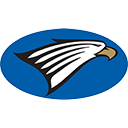 For incoming 6th, 7th and 8th grade girlsJune 19-22 (10:00 AM to 12:00 PM)La Salle High School Turf FieldCost: $95Coach: Scot Rothery (La Salle Girls Varsity Coach)Register at lsprep.org/summer/